ΤΜΗΜΑ ΑΔΕΙΟΔΟΤΗΣΕΩΝ ΚΑΙ ΡΥΘΜΙΣΗΣ ΕΜΠΟΡΙΚΩΝ ΔΡΑΣΤΗΡΙΟΤΗΤΩΝΑΝΑΚΟΙΝΩΣΗ - ΠΡΟΣΚΛΗΣΗ     Σε εφαρμογή των διατάξεων του άρθρου 38, του Νόμου 4497/2017 «Για τη συμμετοχή στις υπαίθριες αγορές του παρόντος άρθρου απαιτείται έγκριση συμμετοχής, που εκδίδεται ύστερα από πρόσκληση του οικείου δήμου».     Σας γνωρίζουμε ότι έχει αρχίσει η υποβολή αιτήσεων για συμμετοχή τόσο στις Εμποροπανηγύρεις όσο και στις υπόλοιπες υπαίθριες οργανωμένες αγορές του άρθρου 38, που θα πραγματοποιηθούν στα διοικητικά όρια του δήμου μας κατά το έτος 2018.      Τελευταία ημερομηνία υποβολής αιτήσεων ορίζεται η Παρασκευή 16 Μαρτίου 2018 προκειμένου να έχουν ολοκληρωθεί όλες οι προβλεπόμενες εκ του νόμου διαδικασίες.     Σας ενημερώνουμε ότι όλοι οι ενδιαφερόμενοι μπορούν να απευθύνονται στο Δημαρχείο που στεγάζεται επί της Πλατείας Δημοκρατίας, στις πληροφορίες (ισόγειο),  για να  παραλαμβάνουν την αίτηση, ανά κατηγορία υπαίθριας αγοράς για την οποία ενδιαφέρονται. Για περισσότερες πληροφορίες καλέστε στην αρμόδια υπηρεσία Τμήμα Αδειοδοτήσεων & Ρύθμισης Εμπορικών Δραστηριοτήτωνστους εξής αριθμούς  τηλεφώνου :210-5701116210-5701117210-5701118210-5701119  Υπεύθυνος  Επιτροπής κ.Θωμάς Ρουμπάκος τηλ.6947966451.ΕΛΛΗΝΙΚΗ ΔΗΜΟΚΡΑΤΙΑΕΛΛΗΝΙΚΗ ΔΗΜΟΚΡΑΤΙΑΠεριστέρι :  29-01-2018ΝΟΜΟΣ ΑΤΤΙΚΗΣΝΟΜΟΣ ΑΤΤΙΚΗΣΔΗΜΟΣ ΠΕΡΙΣΤΕΡΙΟΥΔΗΜΟΣ ΠΕΡΙΣΤΕΡΙΟΥΔ/ΝΣΗ ΟΙΚΟΝΟΜΙΚΩΝ ΥΠΗΡΕΣΙΩΝΔ/ΝΣΗ ΟΙΚΟΝΟΜΙΚΩΝ ΥΠΗΡΕΣΙΩΝ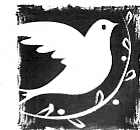 